SUPPLEMENTAL MATERIALSTable S1 Serum concentrations (in ng/mL) of PFAS in midlife women from the Study of Women’s Health Across the Nation Multi-Pollutant Study, baseline (1999-2000).aa Limit of detection (LOD) is 0.1 ng/mL for all PFAS. PFOS represents the sum of n-PFOS and Sb-PFOS.Table S2 Percent change and 95% confidence interval (95% CI) of free leptin index, leptin, sOB-R, adiponectin, and HMW adiponectin per doubling increase in serum concentrations of PFOS, n-PFOS, Sm-PFOS, n-PFOA, PFNA, PFHxS, EtFOSAA and MeFOSAA.Model 1 was adjusted for age, race, study site, education, smoking status, physical activity and menopausal status.Model 2: Model 1 + BMI ***P<0.0001, **P<0.01, *P<0.05Table S3 Percent change and 95% confidence interval (95% CI) of free leptin index, leptin, sOB-R, adiponectin, and HMW adiponectin by quartiles of serum concentrations of PFOS, n-PFOS, Sm-PFOS, n-PFOA, PFNA, PFHxS, EtFOSAA and MeFOSAA.Model 1 was adjusted for age, race, study site, education, smoking status, physical activity and menopausal status.Model 2: Model 1 + BMI ***P<0.0001, **P<0.01, *P<0.05Table S4 Percent change and 95% confidence interval (95% CI) of free leptin index, leptin, sOB-R, adiponectin, and HMW adiponectin per doubling increase in serum concentrations of PFOS, n-PFOS, Sm-PFOS, n-PFOA, PFNA, PFHxS, EtFOSAA and MeFOSAA stratified by overweight/obesity.The models were adjusted for age, race, study site, education, smoking status, physical activity and menopausal status.***P<0.0001, **P<0.01, *P<0.057 women missing information on body mass index.Overweight/obesity was defined as BMI25 kg/m2 for White and Black women, and BMI23 kg/m2 for Chinese and Japanese women.Table S5 Percent change and 95% confidence interval (95% CI) of free leptin index, leptin, sOB-R, adiponectin, and HMW adiponectin per doubling increase in serum concentrations of PFOS, n-PFOS, Sm-PFOS, n-PFOA, PFNA, PFHxS, EtFOSAA and MeFOSAA stratified by menopausal status.The models were adjusted for age, race, study site, education, smoking status, physical activity and menopausal status.***P<0.0001, **P<0.01, *P<0.057 women missing information on body mass index.Overweight/obesity was defined as BMI25 kg/m2 for White and Black women, and BMI23 kg/m2 for Chinese and Japanese women.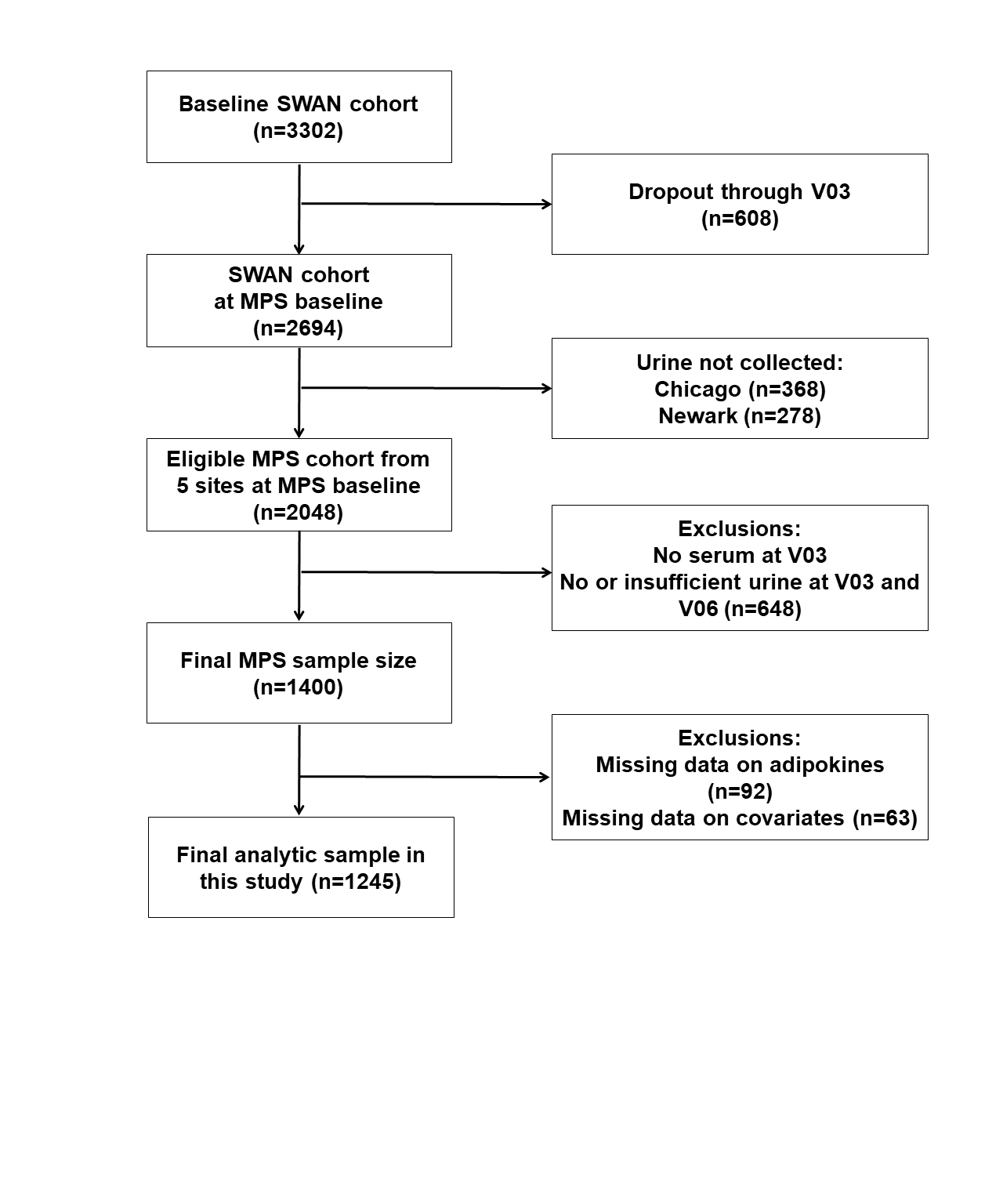 Figure S1 A flow chart of the study design.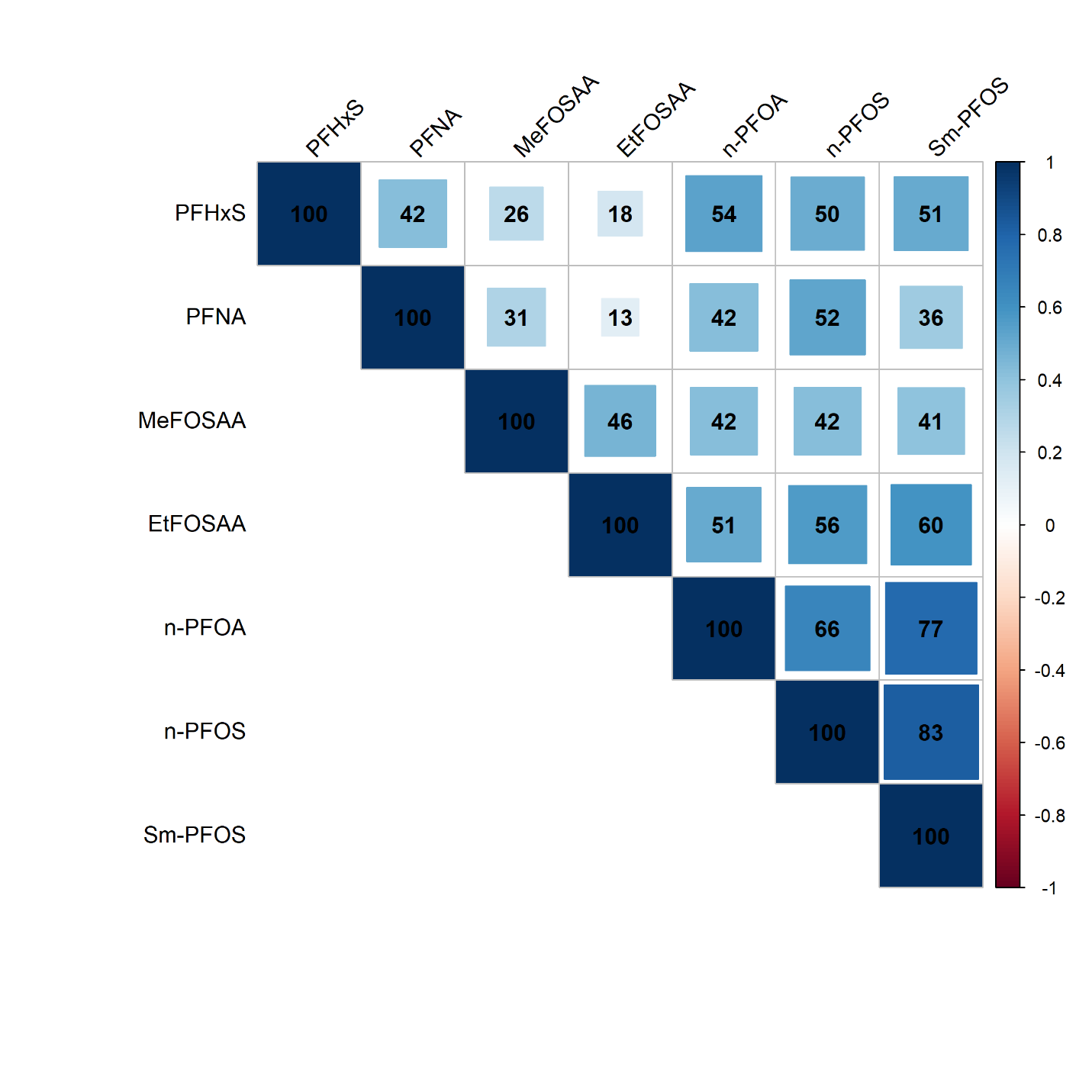 Figure S2 Correlation structure of PFAS included in the analysis.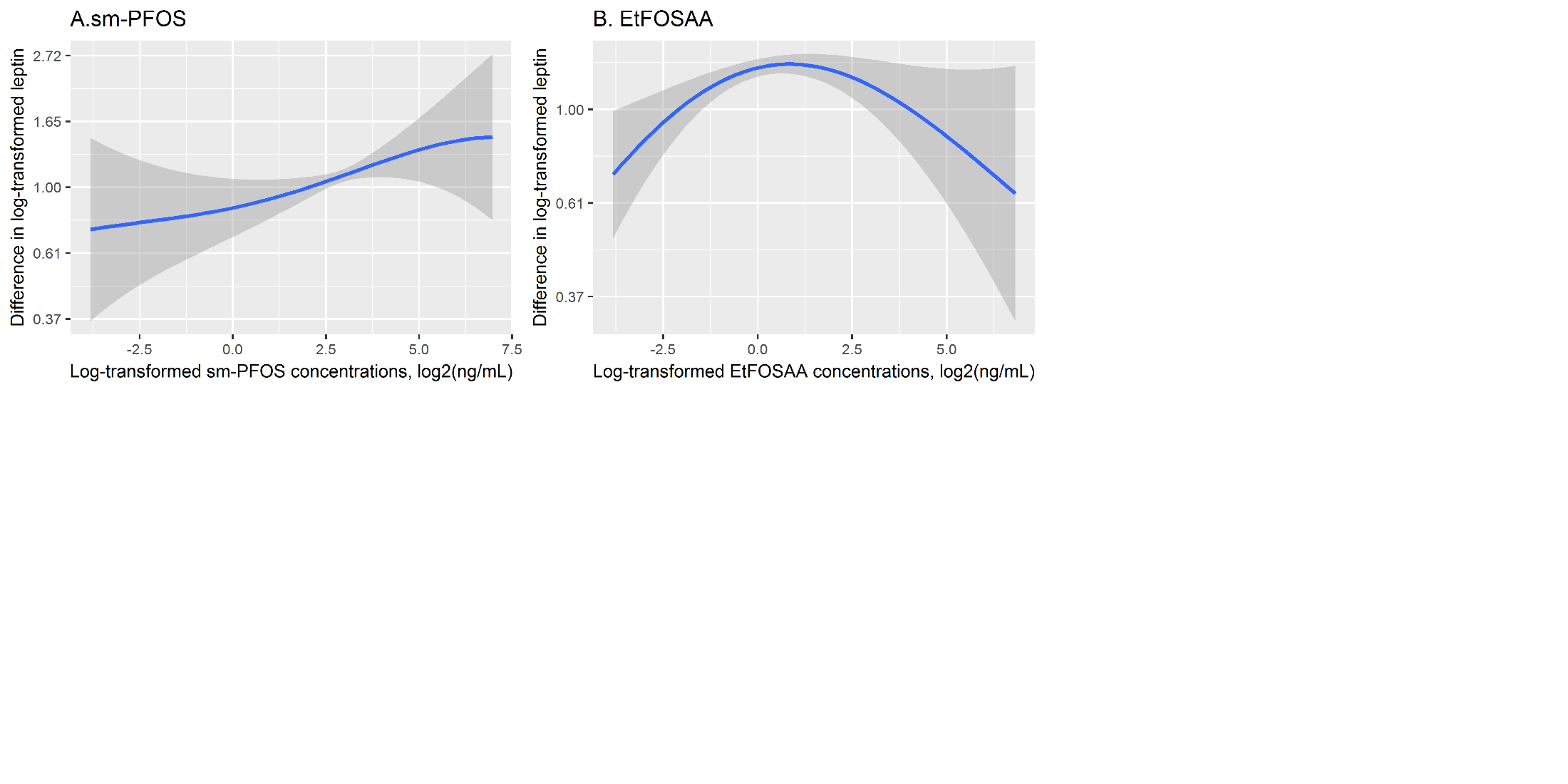 Figure S3 Dose-response relationships and 95% confidence interval (95% CI) bands for A. sm-PFOS, and B. EtFOSAA with leptin, holding all other PFAS at median serum concentrations, estimated by Bayesian kernel machine regression. The model was adjusted for age, race, study site, education, smoking status, physical activity, menopausal status, and waist circumference.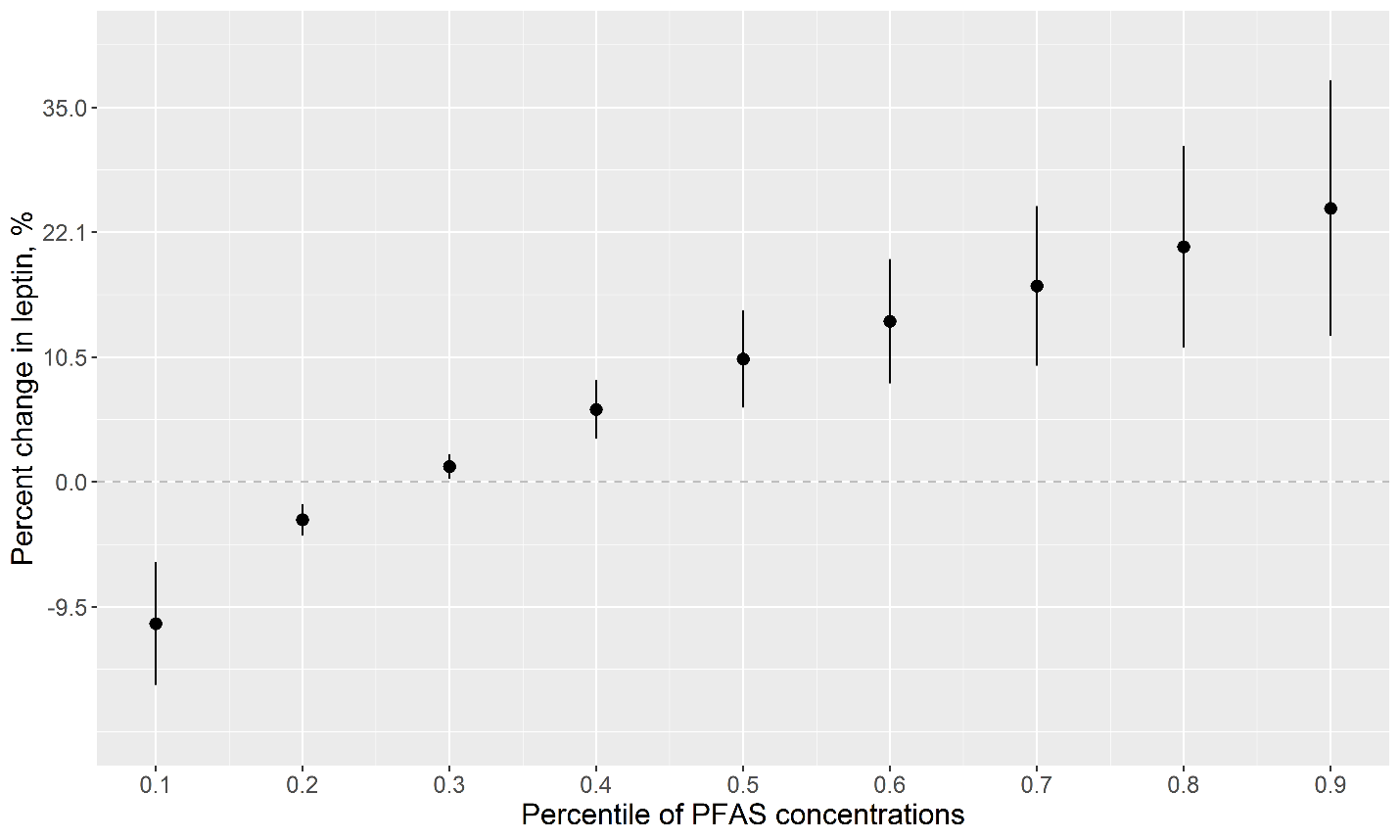 Figure S4 Cumulative effects of perfluoroalkyl and polyfluoroalkyl substances (PFAS) mixtures on leptin, estimated by Bayesian kernel machine regression. This plot shows the estimated exposure-response relations and 95% confidence intervals (95% CIs) when all PFAS concentrations are held at a certain percentile, compared to when PFAS concentrations are held at the 10th percentile. The models were adjusted for age, race, study site, education, smoking status, physical activity, menopausal status, and waist circumference.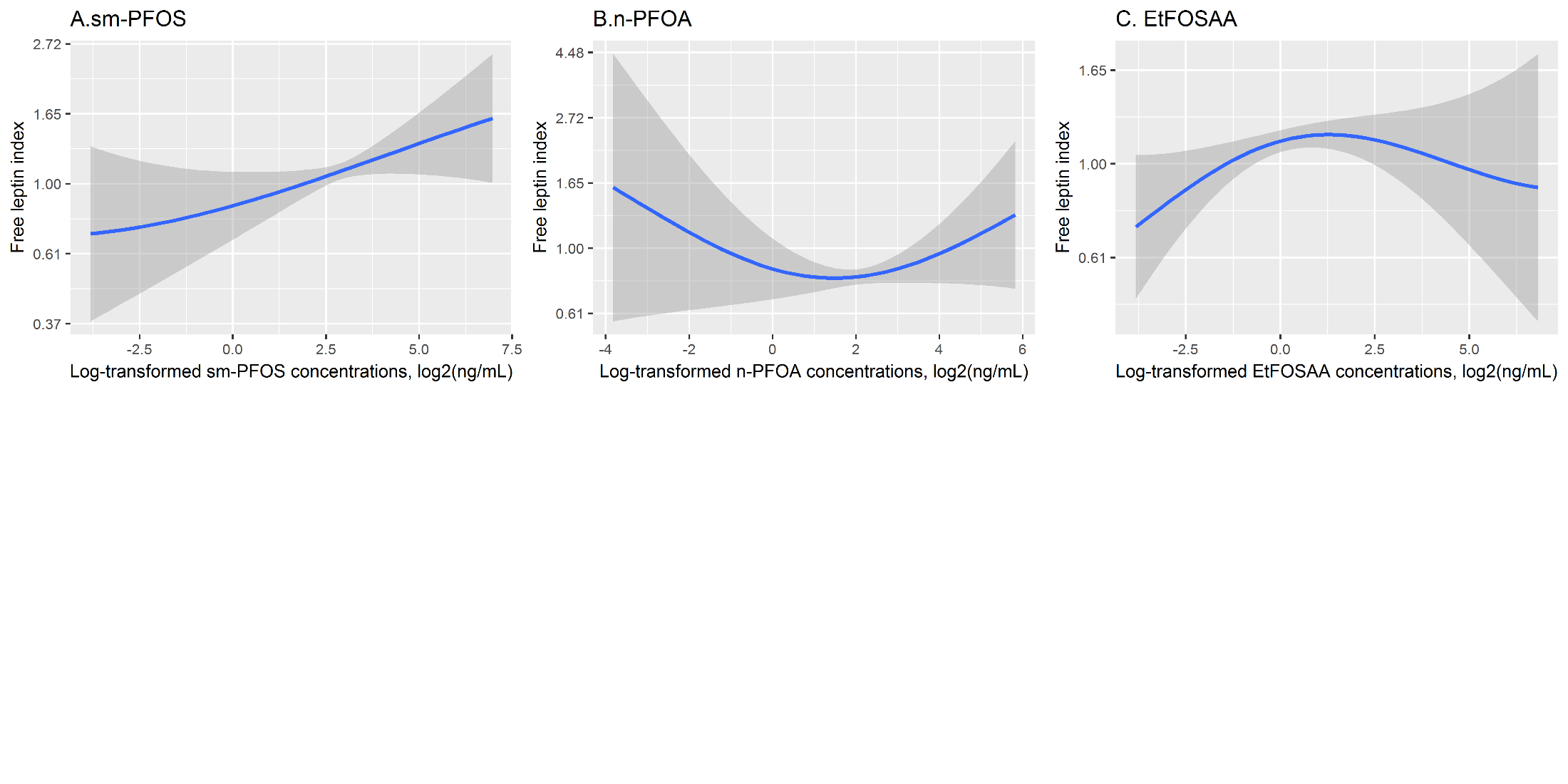 Figure S5 Dose-response relationships and 95% confidence interval (95% CI) bands for A. sm-PFOS, B. n-PFOA, and C. EtFOSAA with free leptin index, holding all other PFAS at median serum concentrations, estimated by Bayesian kernel machine regression. The model was adjusted for age, race, study site, education, smoking status, physical activity, menopausal status, and body mass index.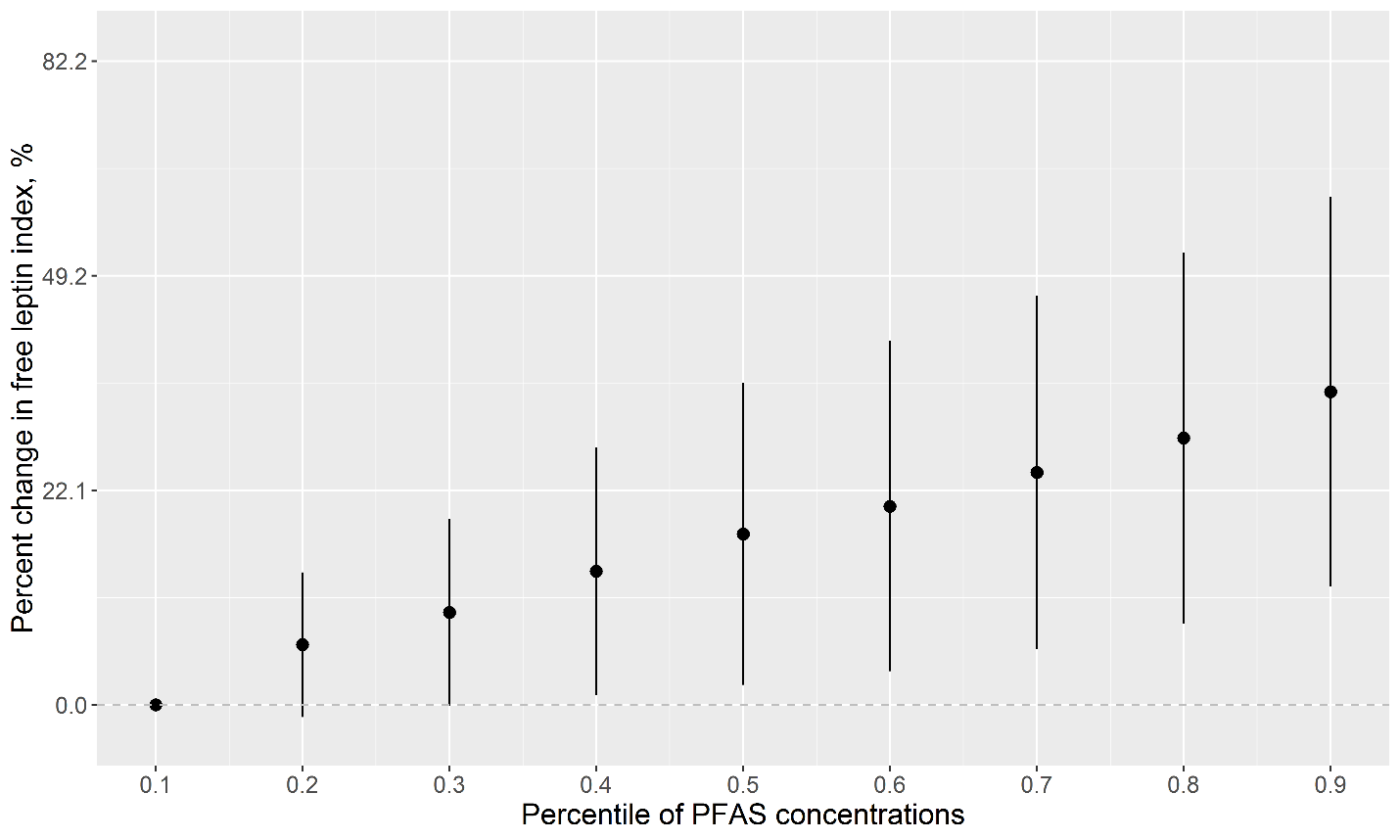 Figure S6 Cumulative effects of perfluoroalkyl and polyfluoroalkyl substances (PFAS) mixtures on free leptin index, estimated by Bayesian kernel machine regression. This plot shows the estimated exposure-response relations and 95% confidence intervals (95% CIs) when all PFAS concentrations are held at a certain percentile, compared to when PFAS concentrations are held at the 10th percentile. The models were adjusted for age, race, study site, education, smoking status, physical activity, menopausal status, and body mass index.PFAS% >LODMedian (IQR) in ng/mLPFHxS99.61.5 (1.0-2.4)PFOSNA24.7 (17.6-36.0)n-PFOS10017.4 (12.4-25.0)Sm-PFOS99.87.3 (4.7-11.2)n-PFOA99.94.1 (2.9-5.8)Sb-PFOA18.0<LODPFNA97.20.6 (0.4-0.8)PFDA40.6<LOD (<LOD-0.3)PFDoDA3.5<LODPFUnDA31.6<LOD (<LOD-0.2)EtFOSAA99.01.2 (0.7-2.2)MeFOSAA99.71.5 (0.9-2.3)Free leptin indexLeptin, ng/mLsOB-R, ng/mLAdiponectin, μg/mLHMW adiponectin, μg/mLPercent change (95% CI) , %Percent change (95% CI) , %Percent change (95% CI) , %Percent change (95% CI), %Percent change (95% CI) , %PFOS    Model 114.7 (7.7, 22.3)***13.6 (7.8, 19.7)***-1.0 (-3.1, 1.1)0.9 (-2.5, 4.3)0.2 (-3.5, 4.1)    Model 25.2 (0.05, 10.6)*5.7 (1.5, 10.2)**0.5 (-1.5, 2.6)3.1 (-0.1, 6.5)2.5 (-1.2, 6.4)n-PFOS    Model 112.4 (5.4, 19.9)**11.6 (5.9, 17.7)***-0.7 (-2.8, 1.5)1.1 (-2.3, 4.6)0.8 (-3.0, 4.7)    Model 24.9 (-0.2, 10.3)5.5 (1.2, 9.9)*0.5 (-1.5, 2.6)2.9 (-0.4, 6.3)2.6 (-1.1, 6.5)Sm-PFOS    Model 115.3 (9.3, 21.6)***13.8 (8.9, 18.9)***-1.3 (-3.1, 0.5)0.4 (-2.4, 3.3)-0.5 (-3.7, 2.7)    Model 24.7 (0.4, 9.2)*5.2 (1.6, 8.9)**0.4 (-1.3, 2.2)2.9 (0.2, 5.8)*2.0 (-1.2, 5.2)n-PFOA    Model 116.0 (8.5, 24.0)***13.1 (7.0, 19.5)***-2.5 (-4.7, -0.3)*-1.9 (-5.3, 1.6)-3.2 (-7.0, 0.8)    Model 26.2 (0.8, 11.9)*5.1 (0.7, 9.8)*-1.0 (-3.1, 11.7)0.3 (-3.0, 3.8)-1.0 (-4.7, 2.9)PFNA    Model 14.6 (-1.8, 11.4)3.1 (-2.1, 8.3)-1.3 (-3.4, 0.8)0.2 (-3.1, 3.6)-1.1 (-4.7, 2.7)    Model 26.0 (1.0, 11.3)*4.4 (0.3, 8.7)*-1.6 (-3.5, 0.4)-0.09 (-3.2, 3.1)-1.3 (-4.8, 2.3)PFHxS    Model 1-1.2 (-5.8, 3.7)0.0 (-3.9, 4.0)1.2 (-0.4, 2.8)0.7 (-1.8, 3.3)1.9 (-0.9, 4.9)    Model 2-0.6 (-4.2, 3.2)0.5 (-2.5, 3.6)1.1 (-0.5, 2.6)0.6 (-1.8, 3.1)1.8 (-0.9, 4.7)EtFOSAA    Model 19.8 (5.4, 14.3)***7.5 (3.9, 11.1)***-2.1 (-3.4, -0.7)**-0.5 (-2.6, 1.7)-1.5 (-3.9, 0.9)    Model 24.2 (1.0, 7.5)*2.9 (0.3, 5.7)*-1.2 (-2.5, 0.09)0.8 (-1.2, 2.9)-0.3 (-2.6, 2.1)MeFOSAA    Model 18.9 (3.1, 15.1)**7.9 (3.1, 13.0)**-0.9 (-2.8, 0.9)-1.0 (-3.8, 2.0)0.5 (-2.8, 3.8)    Model 25.2 (0.8, 9.8)*4.8 (1.2, 8.6)**-0.4 (-2.2, 1.4)-0.1 (-2.9, 2.7)1.2 (-2.0, 4.5)Free leptin indexLeptin, ng/mLsOB-R, ng/mLAdiponectin, μg/mLHMW adiponectin, μg/mLPercent change(95% CI) , %Percent change(95% CI) , %Percent change(95% CI) , %Percent change(95% CI), %Percent change(95% CI) , %PFOS    Model 1  Q1 (2.0-17.5)RefRefRefRefRef  Q2 (17.6-24.6)1.38 (-12.39, 17.31)4.23 (-7.60, 17.57)2.81 (-2.17, 8.04)3.66 (-4.06, 12.00)2.65 (-5.96, 12.05)  Q3 (24.7-36.0)25.29 (8.13, 45.17)**22.17 (8.19, 37.95)**-2.49 (-7.25, 2.52)1.62 (-6.02, 9.88)-2.44 (-10.69, 6.58)  Q4 (36.1-376.0)36.53 (17.16, 59.09)***32.67 (16.94, 50.52)***-2.82 (-7.75, 2.37)0.48 (-7.35, 8.97)-0.04 (-8.81, 9.57)    Model 2  Q1 (2.0-17.5)RefRefRefRefRef  Q2 (17.6-24.6)-0.75 (-11.45, 11.23)2.50 (-6.70, 12.61)3.28 (-1.48, 8.26)4.46 (-3.00, 12.49)3.78 (-4.65, 12.95)  Q3 (24.7-36.0)5.14 (-6.33, 18.02)5.72 (-3.89, 16.29)0.55 (-4.14, 5.47)6.28 (-1.41, 14.56)2.04 (-6.35, 11.19)  Q4 (36.1-376.0)14.53 (1.56, 29.15)*14.78 (3.95, 26.74)**0.22 (-4.64, 5.32)5.14 (-2.75, 13.68)4.82 (-4.13, 14.61)n-PFOS    Model 1  Q1 (1.4-12.3)RefRefRefRefRef  Q2 (12.4-17.4)7.99 (-6.66, 24.93)10.58 (-1.94, 24.70)2.40 (-2.54, 7.59)4.72 (-3.04, 13.10)4.51 (-4.22, 14.03)  Q3 (17.5-25.0)17.00 (0.91, 35.66)*16.88 (3.46, 32.05)*-0.10 (-4.99, 5.04)5.78 (-2.18, 14.38)4.58 (-4.28, 14.27)  Q4 (25.1-250.0)34.89 (15.72, 57.24)**32.09 (16.40, 49.88)***-2.08 (-7.04, 3.15)0.29 (-7.51, 8.75)0.83 (-8.01, 10.51)    Model 2  Q1 (1.4-12.3)RefRefRefRefRef  Q2 (12.4-17.4)0.96 (-9.86, 13.09)4.66 (-4.69, 14.92)3.66 (-1.09, 8.64)6.69 (-0.88, 14.84)6.65 (-1.96, 16.02)  Q3 (17.5-25.0)0.84 (-10.16, 13.19)3.49 (-5.92, 13.83)2.63 (-2.16, 7.65)10.00 (2.05, 18.57)*9.00 (0.04, 18.76)  Q4 (25.1-250.0)15.64 (2.58, 30.37)*16.35 (5.40, 28.44)**0.61 (-4.25, 5.73)4.33 (-3.48, 12.77)5.16 (-3.79, 14.94)Sm-PFOS    Model 1  Q1 (<LOD-4.7)RefRefRefRefRef  Q2 (4.8-7.2)3.31 (-10.98, 19.90)5.48 (-6.72, 19.26)2.10 (-2.95, 7.41)-0.14 (-7.74, 8.08)0.56 (-8.06, 9.99)  Q3 (7.3-11.2)20.33 (3.51, 39.89)*20.38 (6.32, 36.30)**0.04 (-4.96, 5.30)2.46 (-5.42, 11.00)0.03 (-8.63, 9.52)  Q4 (11.3-126.0)47.23 (25.96, 72.09)***40.22 (23.28, 59.48)***-4.76 (-9.69, 0.43)-2.56 (-10.31, 5.87)-3.69 (-12.32, 5.79)    Model 2  Q1 (<LOD-4.7)RefRefRefRefRef  Q2 (4.8-7.2)-5.04 (-15.50, 6.72)-1.52 (-10.57, 8.44)3.70 (-1.18, 8.83)2.27 (-5.20, 10.32)3.30 (-5.28, 12.66)  Q3 (7.3-11.2)2.79 (-8.69, 15.70)5.84 (-4.01, 16.70)2.97 (-1.94, 8.13)6.85 (-1.05, 15.39)4.36 (-4.42, 13.95)  Q4 (11.3-126.0)9.80 (-2.99, 24.29)10.01 (-0.68, 21.86)0.19 (-4.81, 5.45)5.00 (-3.11, 13.80)3.95 (-5.19, 13.97)n-PFOA    Model 1 Q1 (<LOD-2.8)RefRefRefRefRef Q2 (2.9-4.1)5.52 (-9.18, 22.59)5.39 (-6.90, 19.30)-0.12 (-5.08, 5.09)0.27 (-7.39, 8.57)1.10 (-7.59, 10.61) Q3 (4.2-5.8)19.46 (2.06, 39.83)*15.33 (1.26, 31.36)*-3.46 (-8.48, 1.84)-3.24 (-10.99, 5.19)-5.96 (-14.43, 3.35) Q4 (5.9-56.5)45.11 (23.66, 70.29)***33.92 (17.33, 52.86)***-7.71 (-12.59, -2.56)**-6.09 (-13.73, 2.22)-8.90 (-17.23, 0.27)    Model 2 Q1 (<LOD-2.8)RefRefRefRefRef Q2 (2.9-4.1)-2.96 (-13.68, 9.08)-1.59 (-10.66, 8.40)1.41 (-3.38, 6.44)2.49 (-5.04, 10.61)3.56 (-5.07, 12.98) Q3 (4.2-5.8)-2.22 (-13.59, 10.64)-2.15 (-11.65, 8.37)0.07 (-4.92, 5.32)1.75 (-6.13, 7.82))-0.89 (-9.60, 8.65) Q4 (5.9-56.5)16.52 (2.77, 32.11)*11.63 (0.63, 23.84)*-4.20 (-9.05, 0.91)-0.65 (-8.46, 7.82)-3.62 (-12.22, 5.82)PFNA    Model 1 Q1 (<LOD-0.4)RefRefRefRefRef Q2 (0.5)3.55 (-12.15, 22.06)5.75 (-7.67, 21.11)2.12 (-3.39, 7.94)-4.98 (-12.85, 3.61)-6.85 (-15.53, 2.73) Q3 (0.6-0.7)12.95 (-1.73, 29.83)14.85 (2.39, 28.84)*1.68 (-2.98, 6.57)-0.54 (-7.56, 7.02)0.82 (-7.19, 9.53) Q4 (0.8-5.0)12.24 (-2.57, 29.31)7.69 (-4.18, 21.02)-4.06 (-8.53, 0.63)-0.34 (-7.49, 7.36)-3.03 (-10.87, 5.48)    Model 2 Q1 (<LOD-0.4)RefRefRefRefRef Q2 (0.5)5.18 (-7.39, 19.45)7.92 (-3.41, 19.18)2.01 (-3.20, 7.51)-5.33 (-12.86, 2.84)-7.05 (-15.43, 2.17) Q3 (0.6-0.7)8.61 (-2.50, 20.99)11.21 (1.72, 21.58)*2.39 (-2.06, 7.06)0.61 (-6.22, 7.93)2.30 (-5.59, 10.84) Q4 (0.8-5.0)20.10 (7.65, 33.99)**13.97 (4.12, 24.75)**-5.11 (-9.30, -0.72)*-1.79 (-8.54, 5.47)-4.37 (-11.84, 3.73)PFHxS    Model 1 Q1 (<LOD-0.9)RefRefRefRefRef Q2 (1.0-1.4)-0.33 (-14.40, 16.06)3.87 (-8.39, 17.77)4.21 (-1.03, 9.73)7.51 (-0.78, 16.50)10.57 (0.97, 21.08)* Q3 (1.5-2.4)20.22 (3.76, 39.29)*20.73 (6.93, 36.32)**0.42 (-4.46, 5.56)-0.06 (-7.52, 8.01)1.74 (-6.81, 11.07) Q4 (2.5-46.5)-5.46 (-19.24, 10.65)-2.13 (-14.05, 11.44)3.53 (-1.85, 9.20)3.34 (-4.89, 12.29)7.38 (-2.25, 17.94)    Model 2 Q1 (<LOD-0.9)RefRefRefRefRef Q2 (1.0-1.4)3.15 (-8.37, 16.12)6.88 (-3.06, 17.84)3.62 (-1.33, 8.82)6.56 (-1.33, 15.08)9.90 (0.66, 19.99)* Q3 (1.5-2.4)10.35 (-1.60, 23.75)12.48 (2.34, 23.62)*1.93 (-2.78, 6.87)2.03 (-5.29, 9.92)3.91 (-4.56, 13.12) Q4 (2.5-46.5)-2.96 (-14.15, 9.69)-0.002 (-9.61, 10.63)3.05 (-2.04, 8.40)2.76 (-5.10, 11.27)7.11 (-2.19, 17.30)EtFOSAA    Model 1 Q1 (<LOD-0.6)RefRefRefRefRef Q2 (0.7-1.1)32.64 (14.25, 53.98)**24.01 (9.61, 40.29)**-6.51 (-11.12, -1.65)**1.03 (-6.66, 9.35)-2.84 (-11.17, 6.27) Q3 (1.2-2.2)41.24 (21.46, 64.24)***29.04 (13.91, 41.19)***-8.64 (-13.20, -3.84)**-6.62 (-13.80, 1.16)-7.40 (-15.42, 1.38) Q4 (2.3-112.5)43.71 (23.14, 67.71)***32.24 (16.39, 50.26)***-7.98 (-12.68, -3.03)**0.43 (-7.47, 9.00)-4.68 (-13.12, 4.59)    Model 2 Q1 (<LOD-0.6)RefRefRefRefRef Q2 (0.7-1.1)16.95 (4.06, 31.45)**11.76 (1.48, 23.10)*-4.44 (-8.94, 0.29)4.51 (-3.13, 12.75)0.37 (-7.99, 9.48) Q3 (1.2-2.2)19.42 (6.10, 34.41)**12.23 (1.78, 23.76)*-6.02 (-10.50, -1.31)*-2.59 (-9.80, 5.19)-3.66 (-11.78, 5.20) Q4 (2.3-112.5)16.57 (3.24, 31.62)*11.13 (0.51, 22.86)*-4.67 (-9.34, 0.24)5.98 (-2.06, 14.68)0.39 (-8.28, 9.88)MeFOSAA    Model 1 Q1 (<LOD-0.9)RefRefRefRefRef Q2 (1.0-1.4)43.99 (24.03, 67.18)***35.76 (20.03, 53.55)***-5.72 (-10.39, -0.81)*-7.50 (-14.53, 0.12)-11.37 (-18.95, -3.09)** Q3 (1.5-2.3)29.19 (11.30, 49.95)**25.91 (11.34, 42.38)**-2.54 (-7.35, 2.53)-0.95 (-8.47, 7.19)-1.66 (-10.05, 7.51) Q4 (2.4-14.4)31.78 (12.69, 54.10)**27.20 (11.79, 44.73)**-3.48 (-8.48, 1.80)-1.92 (-9.72, 6.56)0.64 (-8.36, 10.52)    Model 2 Q1 (<LOD-0.9)RefRefRefRefRef Q2 (1.0-1.4)19.93 (6.67, 34.85)**16.60 (8.85, 28.43)**-2.78 (-7.39, 2.05)-3.44 (-10.53, 4.22)-7.79 (-15.47, 0.59) Q3 (1.5-2.3)10.17 (-1.98, 23.83)10.48 (0.32, 21.66)*0.28 (-4.46, 5.25)2.98 (-4.56, 11.12)2.03 (-6.45, 11.27) Q4 (2.4-14.4)16.12 (2.73, 31.26)*14.37 (3.37, 26.54)**-1.51 (-6.38, 3.62)1.16 (-6.59, 9.56)3.48 (-5.51, 13.33)Percent change in free leptin index, %Percent change in free leptin index, %Percent change in leptin, %Percent change in leptin, %Percent change insOB-R, %Percent change insOB-R, %Percent change in total adiponectin, %Percent change in total adiponectin, %Percent change in HMW adiponectin, %Percent change in HMW adiponectin, %Obesity(N=769)Non-obesity(N=469)Obesity (N=769)Non-obesity(N=469)Obesity (N=769)Non-obesity(N=469)Obesity (N=769)Non-obesity(N=469)Obesity (N=769)Non-obesity(N=469)PFOS12.0(4.9, 19.6)**9.1(-1.2, 20.4)11.3(5.5, 17.4)***9.4(0.7, 18.9)*-0.7(-3.3, 2.0)0.3(-3.1, 3.8)4.5(0.1, 9.1)*-3.4(-8.2, 1.6)3.8(-1.0, 8.8)-4.0(-9.8, 2.2)P for interaction0.0030.0030.00060.00060.720.720.050.050.130.13n-PFOS10.8(3.6, 18.5)**8.0(-2.1, 19.2)10.3(4.4, 16.4)**8.3(-0.3, 17.7)-0.4(-3.1, 2.3)0.3(-3.1, 3.8)4.4(-0.008, 9.1)-3.0(-7.8, 2.1)4.2(-0.7, 9.3)-3.5(-9.3, 2.6)P for interaction0.010.010.0040.0040.960.960.060.060.100.10Sm-PFOS11.7(5.6, 18.1)**8.4(-0.04, 17.5)11.0(6.1, 16.1)***8.3(1.2, 16.0)*-0.7(-2.9, 1.6)-0.6(-2.8, 2.8)4.1(0.4, 8.0)*-2.8(-6.8, 1.4)2.8(-1.2, 7.0)-3.4(-8.2, 1.6)P for interaction0.00010.0001<0.0001<0.00010.470.470.040.040.200.20n-PFOA13.7(5.8, 22.2)**5.9(-3.9, 16.7)10.4(4.1, 17.1)**5.5(-2.8, 14.5)-2.9(-5.7, 0.04)-0.4(-3.7, 3.0)1.5(-3.2, 6.4)-4.2(-8.9, 0.8)-0.7(-5.7, 4.6)-4.7(-10.4, 1.3)P for interaction0.00030.00030.00050.00050.040.040.620.620.710.71PFHxS4.7(-0.4, 10.1)-3.9(-10.6, 3.3)4.5(0.3, 8.9)*-2.0(-7.8, 4.2)-0.2(-2.2, 1.9)1.9(-0.6, 4.5)0.2(-3.0, 3.5)-0.4(-4.1, 3.4)1.2(-2.4, 4.9)0.6(-3.9, 5.3)P for interaction0.040.040.010.010.900.900.960.960.430.43PFNA5.4(-1.5, 12.9)7.5(-1.8, 17.8)2.9(-2.7, 8.7)6.5(-1.3, 15.0)-2.4(-5.1, 0.3)-0.9(-4.0, 2.2)4.3(-0.1, 9.0)-5.4(-9.8, -0.9)*3.3(-1.6, 8.4)-7.1(-12.2,-1.7)*P for interaction0.450.450.720.720.220.220.020.020.220.22EtFOSAA6.5(2.1, 11.2)**6.8(0.5, 13.5)*5.3(1.7, 9.0)**4.4(-0.9, 9.9)-1.2(-2.9, 0.5)-2.2(-4.3, -0.2)*1.6(-1.2, 4.4)-2.4(-5.4, 0.7)0.4(-2.6, 3.5)-3.2(-6.8, 0.6)P for interaction0.0090.0090.0090.0090.220.220.320.320.900.90MeFOSAA3.7(-2.4, 10.2)9.3(1.1, 18.3)*2.8(-2.1, 8.0)9.2(2.2, 16.7)**-0.9(-3.3, 1.6)-0.1(-2.8, 2.6)1.3(-2.6, 5.4)-2.8(-6.7, 1.3)3.2(-1.1, 7.8)-2.1(-6.9, 2.8)P for interaction0.450.450.460.460.700.700.680.680.220.22Percent change in free leptin index, %Percent change in free leptin index, %Percent change in leptin, %Percent change in leptin, %Percent change insOB-R, %Percent change insOB-R, %Percent change in total adiponectin, %Percent change in total adiponectin, %Percent change in HMW adiponectin, %Percent change in HMW adiponectin, %Pre-/early peri- menopause (N=773)Late peri-/post menopause (N=250)Pre-/early peri- menopause (N=773)Late peri-/post menopause (N=250)Pre-/early peri- menopause (N=773)Late peri-/post menopause (N=250)Pre-/early peri- menopause (N=773)Late peri-/post menopause (N=250)Pre-/early peri- menopause (N=773)Late peri-/post menopause (N=250)PFOS16.92 (7.67, 26.97)**14.31 (-1.84, 33.12)14.53 (6.96, 22.62)**15.61 (1.95, 31.10)-2.05(-4.72, 0.69)1.13 (-3.77, 6.29)-0.24(-4.40, 4.11)3.33(-4.74, 12.09)-1.16(-5.75, 3.65)4.14(-5.37, 14.62)P for interaction<0.0001<0.0001<0.0001<0.00010.080.080.120.120.010.01n-PFOS14.87(5.63, 24.91)**10.50(-5.16, 28.75)12.76(5.19, 20.88)**12.13(-1.17, 27.24)-1.83(-4.55, 0.96)1.48(-3.45, 6.65)-0.11(-4.34, 4.31)4.36 (-3.79, 13.20)-0.54(-5.23, 4.38)5.43(-4.20, 16.03)P for interaction0.00060.00060.00030.00030.090.090.110.110.010.01Sm-PFOS16.46(8.77, 24.70)***18.97(4.15, 35.90)*14.28(7.99, 20.94)***18.93(6.58, 32.71)**-1.88(-4.10, 0.41)-0.03(-4.32, 4.44)0.02(-3.46, 3.64)0.03(-6.89, 7.46)-1.60(-5.42, 2.38)0.07(-8.04, 8.88)P for interaction<0.0001<0.0001<0.0001<0.00010.040.040.180.180.020.02n-PFOA18.91 (9.33, 29.33)***14.72 (-2.73, 35.28)15.29(7.52, 23.61)***13.98(-0.57, 30.65)-3.05(-5.74, -0.28)*-0.64(-5.85, 4.85)-4.44(-8.50, -0.20)*3.90(-4.86, 13.46)-5.11(-9.60, -0.40)*5.50(-4.88, 17.01)P for interaction<0.0001<0.0001<0.0001<0.00010.020.020.010.010.0010.001PFHxS-1.29(-7.23, 5.02)-5.87(-16.25, 5.79)0.28(-4.74, 5.58)-4.60(-13.41, 5.11)1.60(-0.47, 3.71)1.35(-2.42, 5.27)0.27(-2.872.28(-3.88, 8.83)1.37(-2.16, 5.03)3.63(-3.68, 11.49)P for interaction0.410.410.570.570.180.180.550.550.110.11PFNA6.41 (-1.85, 15.37)7.68 (-8.56, 26.81)5.33 (-1.50, 12.63)4.94(-8.37, 20.20)-1.02(-3.65, 1.68)-2.54(-7.58, 2.77)0.46(-3.63, 4.71)0.25(-8.11, 9.37)-0.57(-5.07, 4.14)-1.07(-10.71, 9.61)P for interaction0.160.160.220.220.200.200.370.370.130.13EtFOSAA11.99(6.30, 17.98)***13.85 (3.33, 25.44)**9.02 (4.40, 13.84)***12.19 (3.54, 21.57)**-2.65(-4.33, -0.94)**-1.46(-4.55, 1.73)-2.12(-4.72, 0.56)4.02(-1.25, 9.58)-2.69(-5.57, 0.29)2.99 (-3.15, 9.52)P for interaction<0.0001<0.0001<0.0001<0.00010.0040.0040.050.050.080.08MeFOSAA10.18 (2.52, 18.41)**10.84(-2.53, 26.04)8.44 (2.15, 15.12)**10.51(-0.64, 22.91)-1.57(-3.91, 0.82)-0.30 (-4.39, 3.97)-1.63(-5.21, 2.09)-0.50(-7.10, 6.57)0.50(-3.57, 4.75)-1.59(-9.24, 6.69)P for interaction0.0040.0040.0040.0040.180.180.480.480.940.94